.#16 count intro, begin on lyrics “Smooth…”Cross, unwind ¾ turn, rumba box(Option-pivot ½ turn, pivot ¼ turn)Step lock back, left coaster, skates, ¼ turn paddleRight heel in/out, left heel in/out, step, slide, ½ turn pivot, scuff hitch stompRight sailor, ¼ left sailor, rock and a half turn, shuffle forwardRestart: Wall 5 after 14 counts.  You will be facing 3:00.Contact Info: Kate Potts   kate_potts318@hotmail.com or Pat Merridew  - pmerridew@comcast.netSmooth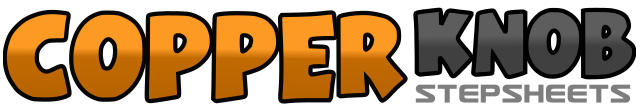 .......Count:32Wall:4Level:Improver.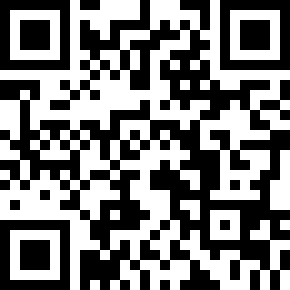 Choreographer:Pat Merridew (USA) & Kate Potts (USA) - May 2018Pat Merridew (USA) & Kate Potts (USA) - May 2018Pat Merridew (USA) & Kate Potts (USA) - May 2018Pat Merridew (USA) & Kate Potts (USA) - May 2018Pat Merridew (USA) & Kate Potts (USA) - May 2018.Music:Smooth - Florida Georgia LineSmooth - Florida Georgia LineSmooth - Florida Georgia LineSmooth - Florida Georgia LineSmooth - Florida Georgia Line........1-4Cross right over left, unwind ¾ to the left leaving weight on left (3:00)5&6&Step right out to right side, step left beside right, step right forward, touch left beside right7&8Step left out to side, step right beside left, step back on left1&2Step right back, lock left over right, step back right3&4Step back on left, bring right beside left, step forward on left5-6Skate forward on right, skate forward on left (restart here on 5th wall)7-8Paddle 1/8 turn to left, paddle 1/8 turn left (leave feet shoulder width apart) (12:00)1&2&Swivel right heel in, out, swivel left heel in, out3-4Step right to right side, slide left to right (weight stays on right)5-6Step left forward, pivot ½ turn to right (6:00)7&8Scuff left foot, hitch left knee, stomp left foot (weight on left)1&2Swing right leg behind left, step left beside right, step slightly forward on right3&4Swing left leg ¼ turn to left, step right beside left, step slightly forward on left (3:00)5&6Rock forward on right, recover to left, turning half turn to right, step on right (9:00)7&8Shuffle forward left, right, left